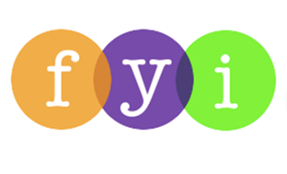 Social Skills – Parent Note:Your son/daughter just completed a social skill lesson.  The topic was:Friendship Skills – Having Fun at Recess.  Your knowledge of this lesson may help you to help your child generalize the skills to other environments.  What he/she learned:What kids do at recessWhat kinds of problems can happen at recessWhat to do if he/she:doesn’t know what to playwants to join indoesn’t know how to playThings to say to kids on the playgroundYour child received a Lesson Summary magnet: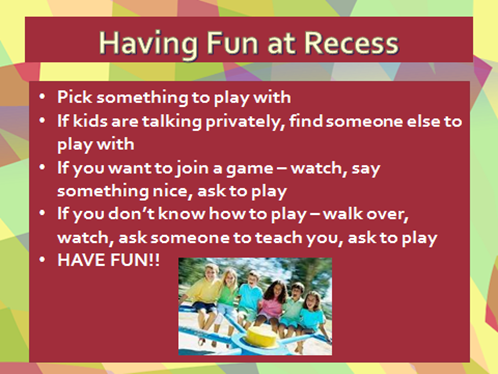 If you have a moment…Email ________________________________ with any information that may help your child for the next lesson on __________________________.  THANK YOU!